О внесении измененийв постановление Администрациигорода Когалыма от 11.10.2013 №2900В соответствии с постановлением Правительства Ханты-Мансийского автономного округа - Югры от 31.10.2021 №473-п «О государственной программе Ханты-Мансийского автономного округа - Югры «Развитие агропромышленного комплекса», законом Ханты-Мансийского автономного округа – Югры от 24.11.2022 № 132-оз (ред. от 20.04.2023 г.) «О бюджете Ханты-Мансийского автономного округа - Югры на 2023 год и на плановый период 2024 и 2025 годов», постановлением Администрации города Когалыма от 30.01.2023 №176                                  «О реорганизации Муниципального казенного учреждения «Управления капитального строительства города Когалыма», Уставом города Когалыма, постановлением Администрации города Когалыма от 28.10.2021 №2193 «О порядке разработки и реализации муниципальных программ города Когалыма»:1. В приложение к постановлению Администрации города Когалыма                         от 11.10.2013 №2900 «Об утверждении муниципальной программы «Развитие агропромышленного комплекса в городе Когалыме» (далее - Программа) внести следующие изменения:1.1. Строку «Соисполнители муниципальной программы» паспорта Программы изложить в следующей редакции:1.2. Строку «Параметры финансового обеспечения муниципальной программы» паспорта Программы изложить в следующей редакции: 1.3. Таблицу 1 Программы изложить в редакции согласно приложению 1 к настоящему постановлению.Управлению инвестиционной деятельности и развития предпринимательства Администрации города Когалыма (В.И. Феоктистов) направить в юридическое управление Администрации города Когалыма текст постановления и приложения к нему, его реквизиты, сведения об источнике официального опубликования в порядке и сроки, предусмотренные распоряжением Администрации города Когалыма от 19.06.2013 №149-р                       «О мерах по формированию регистра муниципальных нормативных правовых актов Ханты-Мансийского автономного округа – Югры» для дальнейшего направления в Управление государственной регистрации нормативных правовых актов Аппарата Губернатора Ханты-Мансийского автономного округа – Югры.Опубликовать настоящее постановление и приложения к нему в газете «Когалымский вестник» и разместить на официальном сайте Администрации города Когалыма в информационно-телекоммуникационной сети «Интернет» (www.admkogalym.ru). Контроль за выполнением постановления возложить на заместителя главы города Когалыма Т.И. Черных.Приложение 1 к постановлению Администрациигорода КогалымаТаблица 1Распределение финансовых ресурсов муниципальной программы (по годам)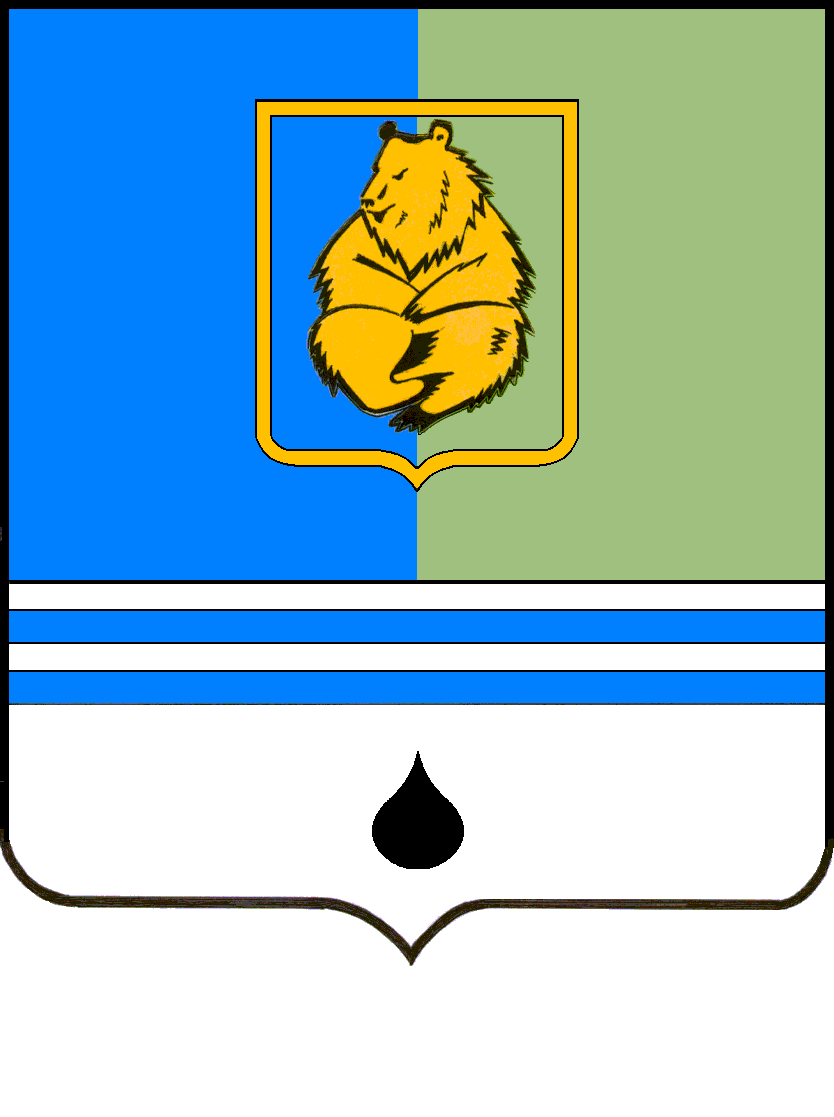 ПОСТАНОВЛЕНИЕАДМИНИСТРАЦИИ ГОРОДА КОГАЛЫМАХанты-Мансийского автономного округа - ЮгрыПОСТАНОВЛЕНИЕАДМИНИСТРАЦИИ ГОРОДА КОГАЛЫМАХанты-Мансийского автономного округа - ЮгрыПОСТАНОВЛЕНИЕАДМИНИСТРАЦИИ ГОРОДА КОГАЛЫМАХанты-Мансийского автономного округа - ЮгрыПОСТАНОВЛЕНИЕАДМИНИСТРАЦИИ ГОРОДА КОГАЛЫМАХанты-Мансийского автономного округа - Югрыот [Дата документа]от [Дата документа]№ [Номер документа]№ [Номер документа]«Соисполнители муниципальной программы 1. Муниципальное казенное учреждение «Управление капитального строительства и жилищно-коммунального комплекса города Когалыма» (далее - МКУ «УКС и ЖКК г. Когалыма»).»«Параметры финансового обеспечения муниципальной программы Источники финансированияРасходы по годам (тыс. рублей)Расходы по годам (тыс. рублей)Расходы по годам (тыс. рублей)Расходы по годам (тыс. рублей)Расходы по годам (тыс. рублей)Расходы по годам (тыс. рублей)Расходы по годам (тыс. рублей)«Параметры финансового обеспечения муниципальной программы Источники финансированияВсего202320242025202620272028«Параметры финансового обеспечения муниципальной программы всего41338,921774,84076,13872,03872,03872,03872,0«Параметры финансового обеспечения муниципальной программы федеральный бюджет0,00,00,00,00,00,00,0«Параметры финансового обеспечения муниципальной программы бюджет автономного округа8835,41842,31561,91357,81357,81357,81357,8«Параметры финансового обеспечения муниципальной программы бюджет города Когалыма32503,519932,52514,22514,22514,22514,22514,2«Параметры финансового обеспечения муниципальной программы иные источники финансирования0,00,00,00,00,00,00,0»от [Дата документа] № [Номер документа]Номер структурного элемента (основного мероприятия)Структурный элемент (основное мероприятие) муниципальной программы)Ответственный исполнитель/
соисполнитель, учреждение, организацияИсточники финансированияФинансовые затраты на реализацию, тыс.рублейФинансовые затраты на реализацию, тыс.рублейФинансовые затраты на реализацию, тыс.рублейФинансовые затраты на реализацию, тыс.рублейФинансовые затраты на реализацию, тыс.рублейФинансовые затраты на реализацию, тыс.рублейФинансовые затраты на реализацию, тыс.рублейНомер структурного элемента (основного мероприятия)Структурный элемент (основное мероприятие) муниципальной программы)Ответственный исполнитель/
соисполнитель, учреждение, организацияИсточники финансированиявсегов том числев том числев том числев том числев том числев том числеНомер структурного элемента (основного мероприятия)Структурный элемент (основное мероприятие) муниципальной программы)Ответственный исполнитель/
соисполнитель, учреждение, организацияИсточники финансированиявсего2023 г.2024 г.2025 г.2026 г.2027 г.2028 г.1234567891011Цель: Создание благоприятных условий для устойчивого развития сельского хозяйства и повышение конкурентоспособности сельскохозяйственной продукции, произведенной в городе Когалыме, обеспечение благополучной эпизоотической обстановки в городе КогалымеЦель: Создание благоприятных условий для устойчивого развития сельского хозяйства и повышение конкурентоспособности сельскохозяйственной продукции, произведенной в городе Когалыме, обеспечение благополучной эпизоотической обстановки в городе КогалымеЦель: Создание благоприятных условий для устойчивого развития сельского хозяйства и повышение конкурентоспособности сельскохозяйственной продукции, произведенной в городе Когалыме, обеспечение благополучной эпизоотической обстановки в городе КогалымеЦель: Создание благоприятных условий для устойчивого развития сельского хозяйства и повышение конкурентоспособности сельскохозяйственной продукции, произведенной в городе Когалыме, обеспечение благополучной эпизоотической обстановки в городе КогалымеЦель: Создание благоприятных условий для устойчивого развития сельского хозяйства и повышение конкурентоспособности сельскохозяйственной продукции, произведенной в городе Когалыме, обеспечение благополучной эпизоотической обстановки в городе КогалымеЦель: Создание благоприятных условий для устойчивого развития сельского хозяйства и повышение конкурентоспособности сельскохозяйственной продукции, произведенной в городе Когалыме, обеспечение благополучной эпизоотической обстановки в городе КогалымеЦель: Создание благоприятных условий для устойчивого развития сельского хозяйства и повышение конкурентоспособности сельскохозяйственной продукции, произведенной в городе Когалыме, обеспечение благополучной эпизоотической обстановки в городе КогалымеЦель: Создание благоприятных условий для устойчивого развития сельского хозяйства и повышение конкурентоспособности сельскохозяйственной продукции, произведенной в городе Когалыме, обеспечение благополучной эпизоотической обстановки в городе КогалымеЦель: Создание благоприятных условий для устойчивого развития сельского хозяйства и повышение конкурентоспособности сельскохозяйственной продукции, произведенной в городе Когалыме, обеспечение благополучной эпизоотической обстановки в городе КогалымеЦель: Создание благоприятных условий для устойчивого развития сельского хозяйства и повышение конкурентоспособности сельскохозяйственной продукции, произведенной в городе Когалыме, обеспечение благополучной эпизоотической обстановки в городе КогалымеЦель: Создание благоприятных условий для устойчивого развития сельского хозяйства и повышение конкурентоспособности сельскохозяйственной продукции, произведенной в городе Когалыме, обеспечение благополучной эпизоотической обстановки в городе КогалымеЗадача № 1. Увеличение объемов производства и переработки основных видов сельскохозяйственной продукции, произведенной в городе КогалымеЗадача № 1. Увеличение объемов производства и переработки основных видов сельскохозяйственной продукции, произведенной в городе КогалымеЗадача № 1. Увеличение объемов производства и переработки основных видов сельскохозяйственной продукции, произведенной в городе КогалымеЗадача № 1. Увеличение объемов производства и переработки основных видов сельскохозяйственной продукции, произведенной в городе КогалымеЗадача № 1. Увеличение объемов производства и переработки основных видов сельскохозяйственной продукции, произведенной в городе КогалымеЗадача № 1. Увеличение объемов производства и переработки основных видов сельскохозяйственной продукции, произведенной в городе КогалымеЗадача № 1. Увеличение объемов производства и переработки основных видов сельскохозяйственной продукции, произведенной в городе КогалымеЗадача № 1. Увеличение объемов производства и переработки основных видов сельскохозяйственной продукции, произведенной в городе КогалымеЗадача № 1. Увеличение объемов производства и переработки основных видов сельскохозяйственной продукции, произведенной в городе КогалымеЗадача № 1. Увеличение объемов производства и переработки основных видов сельскохозяйственной продукции, произведенной в городе КогалымеЗадача № 1. Увеличение объемов производства и переработки основных видов сельскохозяйственной продукции, произведенной в городе КогалымеПодпрограмма 1. «Развитие отрасли животноводства»Подпрограмма 1. «Развитие отрасли животноводства»Подпрограмма 1. «Развитие отрасли животноводства»Подпрограмма 1. «Развитие отрасли животноводства»Подпрограмма 1. «Развитие отрасли животноводства»Подпрограмма 1. «Развитие отрасли животноводства»Подпрограмма 1. «Развитие отрасли животноводства»Подпрограмма 1. «Развитие отрасли животноводства»Подпрограмма 1. «Развитие отрасли животноводства»Подпрограмма 1. «Развитие отрасли животноводства»Подпрограмма 1. «Развитие отрасли животноводства»Процессная частьПроцессная частьПроцессная частьПроцессная частьПроцессная частьПроцессная частьПроцессная частьПроцессная частьПроцессная частьПроцессная частьПроцессная часть1.1Поддержка животноводства, переработки и реализации продукции животноводства (I, 1,2, 3)УИДиРПвсего5 974,201 033,601 041,80974,70974,70974,70974,701.1Поддержка животноводства, переработки и реализации продукции животноводства (I, 1,2, 3)УИДиРПфедеральный бюджет0,000,000,000,000,000,000,001.1Поддержка животноводства, переработки и реализации продукции животноводства (I, 1,2, 3)УИДиРПбюджет автономного округа5 974,201 033,601 041,80974,70974,70974,70974,701.1Поддержка животноводства, переработки и реализации продукции животноводства (I, 1,2, 3)УИДиРПбюджет города Когалыма0,000,000,000,000,000,000,001.1Поддержка животноводства, переработки и реализации продукции животноводства (I, 1,2, 3)УИДиРПиные источники финансирования0,000,000,000,000,000,000,001.2Поддержка развития сельскохозяйственного производства в виде предоставления субсидий в целях возмещения затрат, связанных с реализацией сельскохозяйственной продукции (в том числе в части расходов по аренде торговых мест) (I, 1,2, 3, 4, 5)Поддержка развития сельскохозяйственного производства в виде предоставления субсидий в целях возмещения затрат, связанных с реализацией сельскохозяйственной продукции (в том числе в части расходов по аренде торговых мест) (I, 1,2, 3, 4, 5)УИДиРПвсего5 700,005 700,00950,00950,00950,00950,00950,00950,00950,00950,00950,00950,001.2Поддержка развития сельскохозяйственного производства в виде предоставления субсидий в целях возмещения затрат, связанных с реализацией сельскохозяйственной продукции (в том числе в части расходов по аренде торговых мест) (I, 1,2, 3, 4, 5)Поддержка развития сельскохозяйственного производства в виде предоставления субсидий в целях возмещения затрат, связанных с реализацией сельскохозяйственной продукции (в том числе в части расходов по аренде торговых мест) (I, 1,2, 3, 4, 5)УИДиРПфедеральный бюджет0,000,000,000,000,000,000,000,000,000,000,000,001.2Поддержка развития сельскохозяйственного производства в виде предоставления субсидий в целях возмещения затрат, связанных с реализацией сельскохозяйственной продукции (в том числе в части расходов по аренде торговых мест) (I, 1,2, 3, 4, 5)Поддержка развития сельскохозяйственного производства в виде предоставления субсидий в целях возмещения затрат, связанных с реализацией сельскохозяйственной продукции (в том числе в части расходов по аренде торговых мест) (I, 1,2, 3, 4, 5)УИДиРПбюджет автономного округа0,000,000,000,000,000,000,000,000,000,000,000,001.2Поддержка развития сельскохозяйственного производства в виде предоставления субсидий в целях возмещения затрат, связанных с реализацией сельскохозяйственной продукции (в том числе в части расходов по аренде торговых мест) (I, 1,2, 3, 4, 5)Поддержка развития сельскохозяйственного производства в виде предоставления субсидий в целях возмещения затрат, связанных с реализацией сельскохозяйственной продукции (в том числе в части расходов по аренде торговых мест) (I, 1,2, 3, 4, 5)УИДиРПбюджет города Когалыма5 700,005 700,00950,00950,00950,00950,00950,00950,00950,00950,00950,00950,001.2Поддержка развития сельскохозяйственного производства в виде предоставления субсидий в целях возмещения затрат, связанных с реализацией сельскохозяйственной продукции (в том числе в части расходов по аренде торговых мест) (I, 1,2, 3, 4, 5)Поддержка развития сельскохозяйственного производства в виде предоставления субсидий в целях возмещения затрат, связанных с реализацией сельскохозяйственной продукции (в том числе в части расходов по аренде торговых мест) (I, 1,2, 3, 4, 5)УИДиРПиные источники финансирования0,000,000,000,000,000,000,000,000,000,000,000,001.3Поддержка малых форм хозяйствования, создания и модернизации объектов агропромышленного комплекса, приобретения техники и оборудования (6)УИДиРПУИДиРПвсего0,000,000,000,000,000,000,000,000,000,000,000,001.3Поддержка малых форм хозяйствования, создания и модернизации объектов агропромышленного комплекса, приобретения техники и оборудования (6)УИДиРПУИДиРПфедеральный бюджет0,000,000,000,000,000,000,000,000,000,000,000,001.3Поддержка малых форм хозяйствования, создания и модернизации объектов агропромышленного комплекса, приобретения техники и оборудования (6)УИДиРПУИДиРПбюджет автономного округа0,000,000,000,000,000,000,000,000,000,000,000,001.3Поддержка малых форм хозяйствования, создания и модернизации объектов агропромышленного комплекса, приобретения техники и оборудования (6)УИДиРПУИДиРПбюджет города Когалыма0,000,000,000,000,000,000,000,000,000,000,000,001.3Поддержка малых форм хозяйствования, создания и модернизации объектов агропромышленного комплекса, приобретения техники и оборудования (6)УИДиРПУИДиРПиные источники финансирования0,000,000,000,000,000,000,000,000,000,000,000,00Итого по подпрограмме 1Итого по подпрограмме 1всего11 674,201 983,601 983,601 991,801 991,801 924,701 924,701924,701924,701924,701924,701924,70Итого по подпрограмме 1Итого по подпрограмме 1федеральный бюджет0,000,000,000,000,000,000,000,000,000,000,000,00Итого по подпрограмме 1Итого по подпрограмме 1бюджет автономного округа5 974,201 033,601 033,601 041,801 041,80974,70974,70974,70974,70974,70974,70974,70Итого по подпрограмме 1Итого по подпрограмме 1бюджет города Когалыма5 700,00950,00950,00950,00950,00950,00950,00950,00950,00950,00950,00950,00Итого по подпрограмме 1Итого по подпрограмме 1иные источники финансирования0,000,000,000,000,000,000,000,000,000,000,000,00в том числе:в том числе:в том числе:в том числе:в том числе:в том числе:в том числе:в том числе:в том числе:в том числе:в том числе:в том числе:в том числе:в том числе:в том числе:в том числе:в том числе:Процессная часть подпрограммы 1Процессная часть подпрограммы 1всего11 674,201 983,601 983,601 991,801 991,801 924,701 924,701 924,701 924,701 924,701 924,701 924,70Процессная часть подпрограммы 1Процессная часть подпрограммы 1федеральный бюджет0,000,000,000,000,000,000,000,000,000,000,000,00Процессная часть подпрограммы 1Процессная часть подпрограммы 1бюджет автономного округа5 974,201 033,601 033,601 041,801 041,80974,70974,70974,70974,70974,70974,70974,70Процессная часть подпрограммы 1Процессная часть подпрограммы 1бюджет города Когалыма5 700,00950,00950,00950,00950,00950,00950,00950,00950,00950,00950,00950,00Процессная часть подпрограммы 1Процессная часть подпрограммы 1иные источники финансирования0,000,000,000,000,000,000,000,000,000,000,000,00Задача № 2. Обеспечение воспроизводства и увеличение продукции растениеводства и создание благоприятных условий для развития заготовки и переработки дикоросов.Задача № 2. Обеспечение воспроизводства и увеличение продукции растениеводства и создание благоприятных условий для развития заготовки и переработки дикоросов.Задача № 2. Обеспечение воспроизводства и увеличение продукции растениеводства и создание благоприятных условий для развития заготовки и переработки дикоросов.Задача № 2. Обеспечение воспроизводства и увеличение продукции растениеводства и создание благоприятных условий для развития заготовки и переработки дикоросов.Задача № 2. Обеспечение воспроизводства и увеличение продукции растениеводства и создание благоприятных условий для развития заготовки и переработки дикоросов.Задача № 2. Обеспечение воспроизводства и увеличение продукции растениеводства и создание благоприятных условий для развития заготовки и переработки дикоросов.Задача № 2. Обеспечение воспроизводства и увеличение продукции растениеводства и создание благоприятных условий для развития заготовки и переработки дикоросов.Задача № 2. Обеспечение воспроизводства и увеличение продукции растениеводства и создание благоприятных условий для развития заготовки и переработки дикоросов.Задача № 2. Обеспечение воспроизводства и увеличение продукции растениеводства и создание благоприятных условий для развития заготовки и переработки дикоросов.Задача № 2. Обеспечение воспроизводства и увеличение продукции растениеводства и создание благоприятных условий для развития заготовки и переработки дикоросов.Задача № 2. Обеспечение воспроизводства и увеличение продукции растениеводства и создание благоприятных условий для развития заготовки и переработки дикоросов.Задача № 2. Обеспечение воспроизводства и увеличение продукции растениеводства и создание благоприятных условий для развития заготовки и переработки дикоросов.Задача № 2. Обеспечение воспроизводства и увеличение продукции растениеводства и создание благоприятных условий для развития заготовки и переработки дикоросов.Задача № 2. Обеспечение воспроизводства и увеличение продукции растениеводства и создание благоприятных условий для развития заготовки и переработки дикоросов.Задача № 2. Обеспечение воспроизводства и увеличение продукции растениеводства и создание благоприятных условий для развития заготовки и переработки дикоросов.Задача № 2. Обеспечение воспроизводства и увеличение продукции растениеводства и создание благоприятных условий для развития заготовки и переработки дикоросов.Задача № 2. Обеспечение воспроизводства и увеличение продукции растениеводства и создание благоприятных условий для развития заготовки и переработки дикоросов.Подпрограмма 2. «Развитие отрасли растениеводства».Подпрограмма 2. «Развитие отрасли растениеводства».Подпрограмма 2. «Развитие отрасли растениеводства».Подпрограмма 2. «Развитие отрасли растениеводства».Подпрограмма 2. «Развитие отрасли растениеводства».Подпрограмма 2. «Развитие отрасли растениеводства».Подпрограмма 2. «Развитие отрасли растениеводства».Подпрограмма 2. «Развитие отрасли растениеводства».Подпрограмма 2. «Развитие отрасли растениеводства».Подпрограмма 2. «Развитие отрасли растениеводства».Подпрограмма 2. «Развитие отрасли растениеводства».Подпрограмма 2. «Развитие отрасли растениеводства».Подпрограмма 2. «Развитие отрасли растениеводства».Подпрограмма 2. «Развитие отрасли растениеводства».Подпрограмма 2. «Развитие отрасли растениеводства».Подпрограмма 2. «Развитие отрасли растениеводства».Подпрограмма 2. «Развитие отрасли растениеводства».Процессная частьПроцессная частьПроцессная частьПроцессная частьПроцессная частьПроцессная частьПроцессная частьПроцессная частьПроцессная частьПроцессная частьПроцессная частьПроцессная частьПроцессная частьПроцессная частьПроцессная частьПроцессная частьПроцессная часть2.1Поддержка растениеводства, переработки и реализации продукции растениеводства (I,4)Поддержка растениеводства, переработки и реализации продукции растениеводства (I,4)УИДиРПУИДиРПвсеговсего0,000,000,000,000,000,000,000,000,000,002.1Поддержка растениеводства, переработки и реализации продукции растениеводства (I,4)Поддержка растениеводства, переработки и реализации продукции растениеводства (I,4)УИДиРПУИДиРПфедеральный бюджетфедеральный бюджет0,000,000,000,000,000,000,000,000,000,002.1Поддержка растениеводства, переработки и реализации продукции растениеводства (I,4)Поддержка растениеводства, переработки и реализации продукции растениеводства (I,4)УИДиРПУИДиРПбюджет автономного округабюджет автономного округа0,000,000,000,000,000,000,000,000,000,002.1Поддержка растениеводства, переработки и реализации продукции растениеводства (I,4)Поддержка растениеводства, переработки и реализации продукции растениеводства (I,4)УИДиРПУИДиРПбюджет города Когалымабюджет города Когалыма0,000,000,000,000,000,000,000,000,000,002.1Поддержка растениеводства, переработки и реализации продукции растениеводства (I,4)Поддержка растениеводства, переработки и реализации продукции растениеводства (I,4)УИДиРПУИДиРПиные источники финансированияиные источники финансирования0,000,000,000,000,000,000,000,000,000,00Итого по подпрограмме 2Итого по подпрограмме 2Итого по подпрограмме 2всеговсего0,00,00,000,000,000,000,000,000,000,00Итого по подпрограмме 2Итого по подпрограмме 2Итого по подпрограмме 2федеральный бюджетфедеральный бюджет0,00,00,000,000,000,000,000,000,000,00Итого по подпрограмме 2Итого по подпрограмме 2Итого по подпрограмме 2бюджет автономного округабюджет автономного округа0,00,00,000,000,000,000,000,000,000,00Итого по подпрограмме 2Итого по подпрограмме 2Итого по подпрограмме 2бюджет города Когалымабюджет города Когалыма0,00,00,000,000,000,000,000,000,000,00иные источники финансированияиные источники финансирования0,000,000,000,000,000,000,000,000,00в том числе:в том числе:в том числе:в том числе:в том числе:в том числе:в том числе:в том числе:в том числе:в том числе:в том числе:в том числе:в том числе:в том числе:в том числе:в том числе:в том числе:Процессная часть подпрограммы 2Процессная часть подпрограммы 2Процессная часть подпрограммы 2Процессная часть подпрограммы 2всеговсего0,000,000,000,000,000,000,000,000,00Процессная часть подпрограммы 2Процессная часть подпрограммы 2Процессная часть подпрограммы 2Процессная часть подпрограммы 2федеральный бюджетфедеральный бюджет0,000,000,000,000,000,000,000,000,00Процессная часть подпрограммы 2Процессная часть подпрограммы 2Процессная часть подпрограммы 2Процессная часть подпрограммы 2бюджет автономного округабюджет автономного округа0,000,000,000,000,000,000,000,000,00Процессная часть подпрограммы 2Процессная часть подпрограммы 2Процессная часть подпрограммы 2Процессная часть подпрограммы 2бюджет города Когалымабюджет города Когалыма0,000,000,000,000,000,000,000,000,00Процессная часть подпрограммы 2Процессная часть подпрограммы 2Процессная часть подпрограммы 2Процессная часть подпрограммы 2иные источники финансированияиные источники финансирования0,000,000,000,000,000,000,000,000,00Задача № 2. Обеспечение воспроизводства и увеличение продукции растениеводства и создание благоприятных условий для развития заготовки и переработки дикоросов.Задача № 2. Обеспечение воспроизводства и увеличение продукции растениеводства и создание благоприятных условий для развития заготовки и переработки дикоросов.Задача № 2. Обеспечение воспроизводства и увеличение продукции растениеводства и создание благоприятных условий для развития заготовки и переработки дикоросов.Задача № 2. Обеспечение воспроизводства и увеличение продукции растениеводства и создание благоприятных условий для развития заготовки и переработки дикоросов.Задача № 2. Обеспечение воспроизводства и увеличение продукции растениеводства и создание благоприятных условий для развития заготовки и переработки дикоросов.Задача № 2. Обеспечение воспроизводства и увеличение продукции растениеводства и создание благоприятных условий для развития заготовки и переработки дикоросов.Задача № 2. Обеспечение воспроизводства и увеличение продукции растениеводства и создание благоприятных условий для развития заготовки и переработки дикоросов.Задача № 2. Обеспечение воспроизводства и увеличение продукции растениеводства и создание благоприятных условий для развития заготовки и переработки дикоросов.Задача № 2. Обеспечение воспроизводства и увеличение продукции растениеводства и создание благоприятных условий для развития заготовки и переработки дикоросов.Задача № 2. Обеспечение воспроизводства и увеличение продукции растениеводства и создание благоприятных условий для развития заготовки и переработки дикоросов.Задача № 2. Обеспечение воспроизводства и увеличение продукции растениеводства и создание благоприятных условий для развития заготовки и переработки дикоросов.Задача № 2. Обеспечение воспроизводства и увеличение продукции растениеводства и создание благоприятных условий для развития заготовки и переработки дикоросов.Задача № 2. Обеспечение воспроизводства и увеличение продукции растениеводства и создание благоприятных условий для развития заготовки и переработки дикоросов.Задача № 2. Обеспечение воспроизводства и увеличение продукции растениеводства и создание благоприятных условий для развития заготовки и переработки дикоросов.Задача № 2. Обеспечение воспроизводства и увеличение продукции растениеводства и создание благоприятных условий для развития заготовки и переработки дикоросов.Задача № 2. Обеспечение воспроизводства и увеличение продукции растениеводства и создание благоприятных условий для развития заготовки и переработки дикоросов.Задача № 2. Обеспечение воспроизводства и увеличение продукции растениеводства и создание благоприятных условий для развития заготовки и переработки дикоросов.Подпрограмма 3. «Поддержка развития системы заготовки и переработки дикоросов, стимулирование развития агропромышленного комплекса»Подпрограмма 3. «Поддержка развития системы заготовки и переработки дикоросов, стимулирование развития агропромышленного комплекса»Подпрограмма 3. «Поддержка развития системы заготовки и переработки дикоросов, стимулирование развития агропромышленного комплекса»Подпрограмма 3. «Поддержка развития системы заготовки и переработки дикоросов, стимулирование развития агропромышленного комплекса»Подпрограмма 3. «Поддержка развития системы заготовки и переработки дикоросов, стимулирование развития агропромышленного комплекса»Подпрограмма 3. «Поддержка развития системы заготовки и переработки дикоросов, стимулирование развития агропромышленного комплекса»Подпрограмма 3. «Поддержка развития системы заготовки и переработки дикоросов, стимулирование развития агропромышленного комплекса»Подпрограмма 3. «Поддержка развития системы заготовки и переработки дикоросов, стимулирование развития агропромышленного комплекса»Подпрограмма 3. «Поддержка развития системы заготовки и переработки дикоросов, стимулирование развития агропромышленного комплекса»Подпрограмма 3. «Поддержка развития системы заготовки и переработки дикоросов, стимулирование развития агропромышленного комплекса»Подпрограмма 3. «Поддержка развития системы заготовки и переработки дикоросов, стимулирование развития агропромышленного комплекса»Подпрограмма 3. «Поддержка развития системы заготовки и переработки дикоросов, стимулирование развития агропромышленного комплекса»Подпрограмма 3. «Поддержка развития системы заготовки и переработки дикоросов, стимулирование развития агропромышленного комплекса»Подпрограмма 3. «Поддержка развития системы заготовки и переработки дикоросов, стимулирование развития агропромышленного комплекса»Подпрограмма 3. «Поддержка развития системы заготовки и переработки дикоросов, стимулирование развития агропромышленного комплекса»Подпрограмма 3. «Поддержка развития системы заготовки и переработки дикоросов, стимулирование развития агропромышленного комплекса»Подпрограмма 3. «Поддержка развития системы заготовки и переработки дикоросов, стимулирование развития агропромышленного комплекса»Процессная частьПроцессная частьПроцессная частьПроцессная частьПроцессная частьПроцессная частьПроцессная частьПроцессная частьПроцессная частьПроцессная частьПроцессная частьПроцессная частьПроцессная частьПроцессная частьПроцессная частьПроцессная частьПроцессная часть3.13.1Поддержка развития системы заготовки и переработки дикоросов, стимулирование развития агропромышленного комплекса (I, 6)Поддержка развития системы заготовки и переработки дикоросов, стимулирование развития агропромышленного комплекса (I, 6)УИДиРПУИДиРПвсеговсего0,000,000,000,000,000,000,000,000,003.13.1Поддержка развития системы заготовки и переработки дикоросов, стимулирование развития агропромышленного комплекса (I, 6)Поддержка развития системы заготовки и переработки дикоросов, стимулирование развития агропромышленного комплекса (I, 6)УИДиРПУИДиРПфедеральный бюджетфедеральный бюджет0,000,000,000,000,000,000,000,000,003.13.1Поддержка развития системы заготовки и переработки дикоросов, стимулирование развития агропромышленного комплекса (I, 6)Поддержка развития системы заготовки и переработки дикоросов, стимулирование развития агропромышленного комплекса (I, 6)УИДиРПУИДиРПбюджет автономного округабюджет автономного округа0,000,000,000,000,000,000,000,000,003.13.1Поддержка развития системы заготовки и переработки дикоросов, стимулирование развития агропромышленного комплекса (I, 6)Поддержка развития системы заготовки и переработки дикоросов, стимулирование развития агропромышленного комплекса (I, 6)УИДиРПУИДиРПбюджет города Когалымабюджет города Когалыма0,000,000,000,000,000,000,000,000,003.13.1Поддержка развития системы заготовки и переработки дикоросов, стимулирование развития агропромышленного комплекса (I, 6)Поддержка развития системы заготовки и переработки дикоросов, стимулирование развития агропромышленного комплекса (I, 6)УИДиРПУИДиРПиные источники финансированияиные источники финансирования0,000,000,000,000,000,000,000,000,00Итого по подпрограмме 3Итого по подпрограмме 3Итого по подпрограмме 3всеговсего0,00,00,000,000,000,000,000,000,000,000,000,000,00Итого по подпрограмме 3Итого по подпрограмме 3Итого по подпрограмме 3федеральный бюджетфедеральный бюджет0,00,00,000,000,000,000,000,000,000,000,000,000,00Итого по подпрограмме 3Итого по подпрограмме 3Итого по подпрограмме 3бюджет автономного округабюджет автономного округа0,00,00,000,000,000,000,000,000,000,000,000,000,00Итого по подпрограмме 3Итого по подпрограмме 3Итого по подпрограмме 3бюджет города Когалымабюджет города Когалыма0,00,00,000,000,000,000,000,000,000,000,000,000,00Итого по подпрограмме 3Итого по подпрограмме 3Итого по подпрограмме 3иные источники финансированияиные источники финансирования0,00,00,000,000,000,000,000,000,000,000,000,000,00в том числе:в том числе:в том числе:в том числе:в том числе:в том числе:в том числе:в том числе:в том числе:в том числе:в том числе:в том числе:в том числе:в том числе:в том числе:в том числе:в том числе:в том числе:в том числе:в том числе:Процессная часть подпрограммы 3Процессная часть подпрограммы 3Процессная часть подпрограммы 3всеговсего0,000,000,000,000,000,000,000,000,000,000,000,000,00Процессная часть подпрограммы 3Процессная часть подпрограммы 3Процессная часть подпрограммы 3федеральный бюджетфедеральный бюджет0,000,000,000,000,000,000,000,000,000,000,000,000,00Процессная часть подпрограммы 3Процессная часть подпрограммы 3Процессная часть подпрограммы 3бюджет автономного округабюджет автономного округа0,000,000,000,000,000,000,000,000,000,000,000,000,00Процессная часть подпрограммы 3Процессная часть подпрограммы 3Процессная часть подпрограммы 3бюджет города Когалымабюджет города Когалыма0,000,000,000,000,000,000,000,000,000,000,000,000,00Процессная часть подпрограммы 3Процессная часть подпрограммы 3Процессная часть подпрограммы 3иные источники финансированияиные источники финансирования0,000,000,000,000,000,000,000,000,000,000,000,000,00Задача № 3. Обеспечение стабильной благополучной эпизоотической обстановки в городе Когалыме, включая защиту населения от болезней, общих для человека и животных.Задача № 3. Обеспечение стабильной благополучной эпизоотической обстановки в городе Когалыме, включая защиту населения от болезней, общих для человека и животных.Задача № 3. Обеспечение стабильной благополучной эпизоотической обстановки в городе Когалыме, включая защиту населения от болезней, общих для человека и животных.Задача № 3. Обеспечение стабильной благополучной эпизоотической обстановки в городе Когалыме, включая защиту населения от болезней, общих для человека и животных.Задача № 3. Обеспечение стабильной благополучной эпизоотической обстановки в городе Когалыме, включая защиту населения от болезней, общих для человека и животных.Задача № 3. Обеспечение стабильной благополучной эпизоотической обстановки в городе Когалыме, включая защиту населения от болезней, общих для человека и животных.Задача № 3. Обеспечение стабильной благополучной эпизоотической обстановки в городе Когалыме, включая защиту населения от болезней, общих для человека и животных.Задача № 3. Обеспечение стабильной благополучной эпизоотической обстановки в городе Когалыме, включая защиту населения от болезней, общих для человека и животных.Задача № 3. Обеспечение стабильной благополучной эпизоотической обстановки в городе Когалыме, включая защиту населения от болезней, общих для человека и животных.Задача № 3. Обеспечение стабильной благополучной эпизоотической обстановки в городе Когалыме, включая защиту населения от болезней, общих для человека и животных.Задача № 3. Обеспечение стабильной благополучной эпизоотической обстановки в городе Когалыме, включая защиту населения от болезней, общих для человека и животных.Задача № 3. Обеспечение стабильной благополучной эпизоотической обстановки в городе Когалыме, включая защиту населения от болезней, общих для человека и животных.Задача № 3. Обеспечение стабильной благополучной эпизоотической обстановки в городе Когалыме, включая защиту населения от болезней, общих для человека и животных.Задача № 3. Обеспечение стабильной благополучной эпизоотической обстановки в городе Когалыме, включая защиту населения от болезней, общих для человека и животных.Задача № 3. Обеспечение стабильной благополучной эпизоотической обстановки в городе Когалыме, включая защиту населения от болезней, общих для человека и животных.Задача № 3. Обеспечение стабильной благополучной эпизоотической обстановки в городе Когалыме, включая защиту населения от болезней, общих для человека и животных.Задача № 3. Обеспечение стабильной благополучной эпизоотической обстановки в городе Когалыме, включая защиту населения от болезней, общих для человека и животных.Задача № 3. Обеспечение стабильной благополучной эпизоотической обстановки в городе Когалыме, включая защиту населения от болезней, общих для человека и животных.Задача № 3. Обеспечение стабильной благополучной эпизоотической обстановки в городе Когалыме, включая защиту населения от болезней, общих для человека и животных.Задача № 3. Обеспечение стабильной благополучной эпизоотической обстановки в городе Когалыме, включая защиту населения от болезней, общих для человека и животных.Подпрограмма 4. «Обеспечение стабильной благополучной эпизоотической обстановки в городе Когалыме и защита населения от болезней, общих для человека и животных».Подпрограмма 4. «Обеспечение стабильной благополучной эпизоотической обстановки в городе Когалыме и защита населения от болезней, общих для человека и животных».Подпрограмма 4. «Обеспечение стабильной благополучной эпизоотической обстановки в городе Когалыме и защита населения от болезней, общих для человека и животных».Подпрограмма 4. «Обеспечение стабильной благополучной эпизоотической обстановки в городе Когалыме и защита населения от болезней, общих для человека и животных».Подпрограмма 4. «Обеспечение стабильной благополучной эпизоотической обстановки в городе Когалыме и защита населения от болезней, общих для человека и животных».Подпрограмма 4. «Обеспечение стабильной благополучной эпизоотической обстановки в городе Когалыме и защита населения от болезней, общих для человека и животных».Подпрограмма 4. «Обеспечение стабильной благополучной эпизоотической обстановки в городе Когалыме и защита населения от болезней, общих для человека и животных».Подпрограмма 4. «Обеспечение стабильной благополучной эпизоотической обстановки в городе Когалыме и защита населения от болезней, общих для человека и животных».Подпрограмма 4. «Обеспечение стабильной благополучной эпизоотической обстановки в городе Когалыме и защита населения от болезней, общих для человека и животных».Подпрограмма 4. «Обеспечение стабильной благополучной эпизоотической обстановки в городе Когалыме и защита населения от болезней, общих для человека и животных».Подпрограмма 4. «Обеспечение стабильной благополучной эпизоотической обстановки в городе Когалыме и защита населения от болезней, общих для человека и животных».Подпрограмма 4. «Обеспечение стабильной благополучной эпизоотической обстановки в городе Когалыме и защита населения от болезней, общих для человека и животных».Подпрограмма 4. «Обеспечение стабильной благополучной эпизоотической обстановки в городе Когалыме и защита населения от болезней, общих для человека и животных».Подпрограмма 4. «Обеспечение стабильной благополучной эпизоотической обстановки в городе Когалыме и защита населения от болезней, общих для человека и животных».Подпрограмма 4. «Обеспечение стабильной благополучной эпизоотической обстановки в городе Когалыме и защита населения от болезней, общих для человека и животных».Подпрограмма 4. «Обеспечение стабильной благополучной эпизоотической обстановки в городе Когалыме и защита населения от болезней, общих для человека и животных».Подпрограмма 4. «Обеспечение стабильной благополучной эпизоотической обстановки в городе Когалыме и защита населения от болезней, общих для человека и животных».Подпрограмма 4. «Обеспечение стабильной благополучной эпизоотической обстановки в городе Когалыме и защита населения от болезней, общих для человека и животных».Подпрограмма 4. «Обеспечение стабильной благополучной эпизоотической обстановки в городе Когалыме и защита населения от болезней, общих для человека и животных».Подпрограмма 4. «Обеспечение стабильной благополучной эпизоотической обстановки в городе Когалыме и защита населения от болезней, общих для человека и животных».Процессная частьПроцессная частьПроцессная частьПроцессная частьПроцессная частьПроцессная частьПроцессная частьПроцессная частьПроцессная частьПроцессная частьПроцессная частьПроцессная частьПроцессная частьПроцессная частьПроцессная частьПроцессная частьПроцессная частьПроцессная частьПроцессная частьПроцессная часть4.1Проведение противоэпизоотических мероприятий, направленных на предупреждение и ликвидацию болезней, общих для человека и животных (7)МКУ «УКС и ЖКК г. Когалыма»МКУ «УКС и ЖКК г. Когалыма»всеговсего12 246,4012 246,402 372,902 372,902 084,302 084,301 947,301 947,301 947,301 947,301 947,301 947,301 947,301 947,304.1Проведение противоэпизоотических мероприятий, направленных на предупреждение и ликвидацию болезней, общих для человека и животных (7)МКУ «УКС и ЖКК г. Когалыма»МКУ «УКС и ЖКК г. Когалыма»федеральный бюджетфедеральный бюджет0,000,000,000,000,000,000,000,000,000,000,000,000,000,004.1Проведение противоэпизоотических мероприятий, направленных на предупреждение и ликвидацию болезней, общих для человека и животных (7)МКУ «УКС и ЖКК г. Когалыма»МКУ «УКС и ЖКК г. Когалыма»бюджет автономного округабюджет автономного округа2 861,202 861,20808,70808,70520,10520,10383,10383,10383,10383,10383,10383,10383,10383,104.1Проведение противоэпизоотических мероприятий, направленных на предупреждение и ликвидацию болезней, общих для человека и животных (7)МКУ «УКС и ЖКК г. Когалыма»МКУ «УКС и ЖКК г. Когалыма»бюджет города Когалымабюджет города Когалыма9 385,209 385,201 564,201 564,201 564,201 564,201 564,201 564,201 564,201 564,201 564,201 564,201 564,201 564,204.1Проведение противоэпизоотических мероприятий, направленных на предупреждение и ликвидацию болезней, общих для человека и животных (7)МКУ «УКС и ЖКК г. Когалыма»МКУ «УКС и ЖКК г. Когалыма»иные источники финансированияиные источники финансирования0,000,000,000,000,000,000,000,000,000,000,000,000,000,004.2Создание приюта для животных на территории города Когалыма (8)МКУ «УКС и ЖКК г. Когалыма»МКУ «УКС и ЖКК г. Когалыма»всеговсего17 418,317 418,317 418,317 418,30,000,000,000,000,000,000,000,000,000,004.2Создание приюта для животных на территории города Когалыма (8)МКУ «УКС и ЖКК г. Когалыма»МКУ «УКС и ЖКК г. Когалыма»федеральный бюджетфедеральный бюджет0,000,000,000,000,000,000,000,000,000,000,000,000,000,004.2Создание приюта для животных на территории города Когалыма (8)МКУ «УКС и ЖКК г. Когалыма»МКУ «УКС и ЖКК г. Когалыма»бюджет автономного округабюджет автономного округа0,000,000,000,000,000,000,000,000,000,000,000,000,000,004.2Создание приюта для животных на территории города Когалыма (8)МКУ «УКС и ЖКК г. Когалыма»МКУ «УКС и ЖКК г. Когалыма»бюджет города Когалымабюджет города Когалыма17 418,317 418,317 418,317 418,30,000,000,000,000,000,000,000,000,000,004.2Создание приюта для животных на территории города Когалыма (8)МКУ «УКС и ЖКК г. Когалыма»МКУ «УКС и ЖКК г. Когалыма»иные источники финансированияиные источники финансирования0,000,000,000,000,000,000,000,000,000,000,000,000,000,00Итого по подпрограмме 4всего29 664,7019 791,202 084,301 947,301 947,301 947,301 947,30Итого по подпрограмме 4федеральный бюджет0,000,000,000,000,000,000,00Итого по подпрограмме 4бюджет автономного округа2 861,20808,70520,10383,10383,10383,10383,10Итого по подпрограмме 4бюджет города Когалыма26 803,5018 982,501 564,201 564,201 564,201 564,201 564,20Итого по подпрограмме 4иные источники финансирования0,000,000,000,000,000,000,00в том числе:в том числе:в том числе:в том числе:в том числе:в том числе:в том числе:в том числе:в том числе:в том числе:Процессная часть подпрограммы 4всего29 664,7019 791,202 084,301 947,301 947,301 947,301 947,30Процессная часть подпрограммы 4федеральный бюджет0,000,000,000,000,000,000,00Процессная часть подпрограммы 4бюджет автономного округа2 861,20808,70520,10383,10383,10383,10383,10Процессная часть подпрограммы 4бюджет города Когалыма26 803,5018 982,501 564,201 564,201 564,201 564,201 564,20Процессная часть подпрограммы 4иные источники финансирования0,000,000,000,000,000,000,00Процессная часть в целом по муниципальной программевсего41 338,9021 774,804 076,103 872,003 872,003 872,003 872,00Процессная часть в целом по муниципальной программефедеральный бюджет0,000,000,000,000,000,000,00Процессная часть в целом по муниципальной программебюджет автономного округа8 835,401 842,301 561,901 357,801 357,801 357,801 357,80Процессная часть в целом по муниципальной программебюджет города Когалыма32 503,5019 932,502 514,202 514,202 514,202 514,202 514,20Процессная часть в целом по муниципальной программеиные источники финансирования0,000,000,000,000,000,000,00Всего по муниципальной программе:всего41 338,9021 774,804 076,103 872,003 872,003 872,003 872,00федеральный бюджет0,000,000,000,000,000,000,00бюджет автономного округа8 835,401 842,301 561,901 357,801 357,801 357,801 357,80бюджет города Когалыма32 503,5019 932,502 514,202 514,202 514,202 514,202 514,20иные источники финансирования0,000,000,000,000,000,000,00в том числе:в том числе:в том числе:в том числе:в том числе:в том числе:в том числе:в том числе:в том числе:в том числе:Инвестиции в объекты муниципальной собственностивсего1 594,301 594,300,000,000,000,000,00Инвестиции в объекты муниципальной собственностифедеральный бюджет0,000,000,000,000,000,000,00Инвестиции в объекты муниципальной собственностибюджет автономного округа0,000,000,000,000,000,000,00Инвестиции в объекты муниципальной собственностибюджет города Когалыма1 594,301  594,300,000,000,000,000,00иные источники финансирования0,000,000,000,000,000,000,00Прочие расходывсего39 744,6020 180,504 076,103 872,003 872,003 872,003 872,00Прочие расходыфедеральный бюджет0,000,000,000,000,000,000,00Прочие расходыбюджет автономного округа8 835,401 842,301 561,901 357,801 357,801 357,801 357,80Прочие расходыбюджет города Когалыма30 909,2018 338,202 514,202 514,202 514,202 514,202 514,20Прочие расходыиные источники финансирования0,000,000,000,000,000,000,00в том числе:в том числе:в том числе:в том числе:в том числе:в том числе:в том числе:в том числе:в том числе:в том числе:Ответственный исполнитель:
 УИДиРПвсего11 674,201 983,601 991,801 924,701 924,701 924,701 924,70Ответственный исполнитель:
 УИДиРПфедеральный бюджет0,000,000,000,000,000,000,00Ответственный исполнитель:
 УИДиРПбюджет автономного округа5 974,201 033,601 041,80974,70974,70974,70974,70Ответственный исполнитель:
 УИДиРПбюджет города Когалыма5 700,00950,00950,00950,00950,00950,00950,00Ответственный исполнитель:
 УИДиРПиные источники финансирования0,000,000,000,000,000,000,00Соисполнитель: МКУ «УКС и ЖКК г. Когалыма»всего29 664,7019 791,202 084,301 947,301 947,301 947,301 947,30Соисполнитель: МКУ «УКС и ЖКК г. Когалыма»федеральный бюджет0,000,000,000,000,000,000,00Соисполнитель: МКУ «УКС и ЖКК г. Когалыма»бюджет автономного округа2 861,20808,70520,10383,10383,10383,10383,10Соисполнитель: МКУ «УКС и ЖКК г. Когалыма»бюджет города Когалыма26 803,5018 982,501 564,201 564,201 564,201 564,201 564,20Соисполнитель: МКУ «УКС и ЖКК г. Когалыма»иные источники финансирования0,000,000,000,000,000,000,00